哈尔滨市本级6区（不含呼兰、阿城、双城）网上查询下载《不动产登记信息查询结果证明》简要操作步骤登录微信公众号：哈尔滨市不动产交易事务中心，点击信息查询中的名下房产查询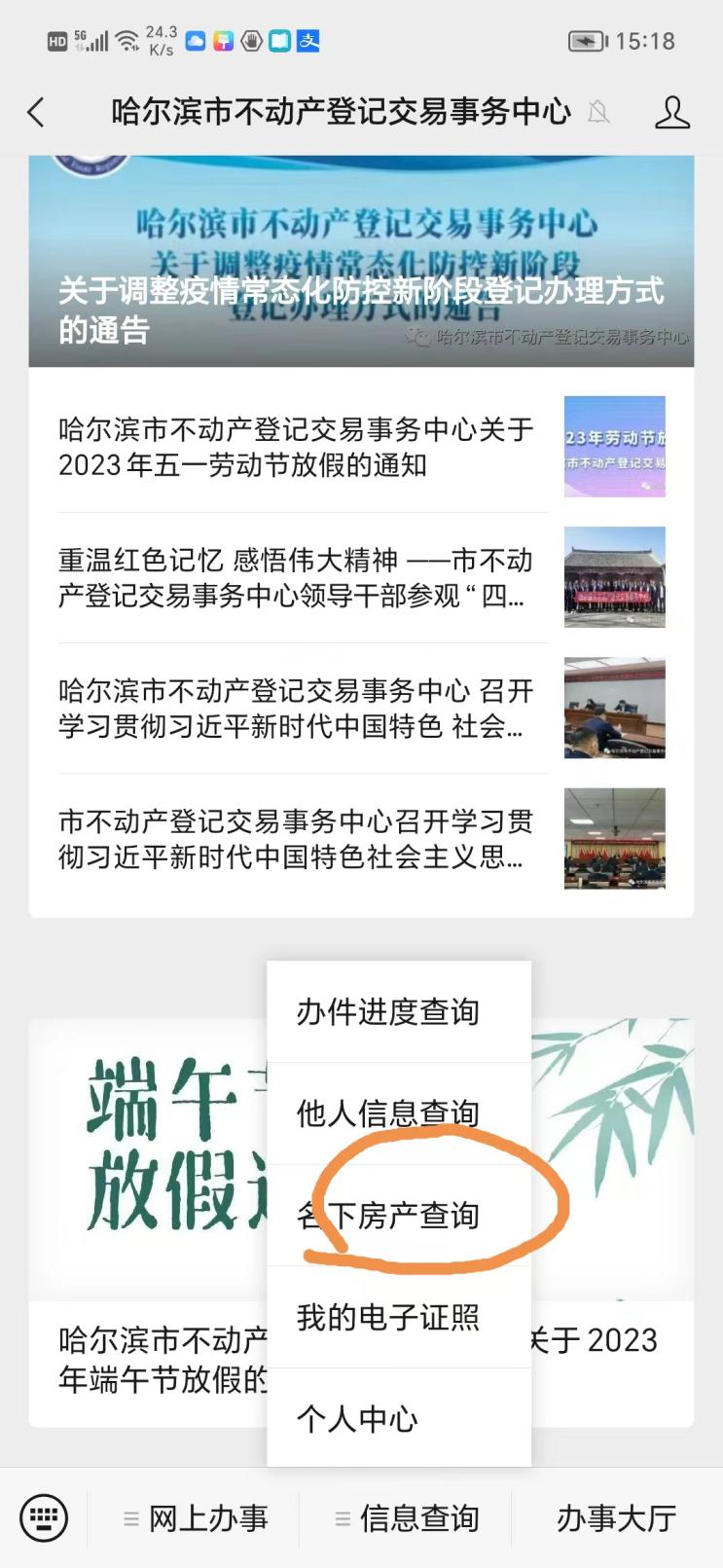 注册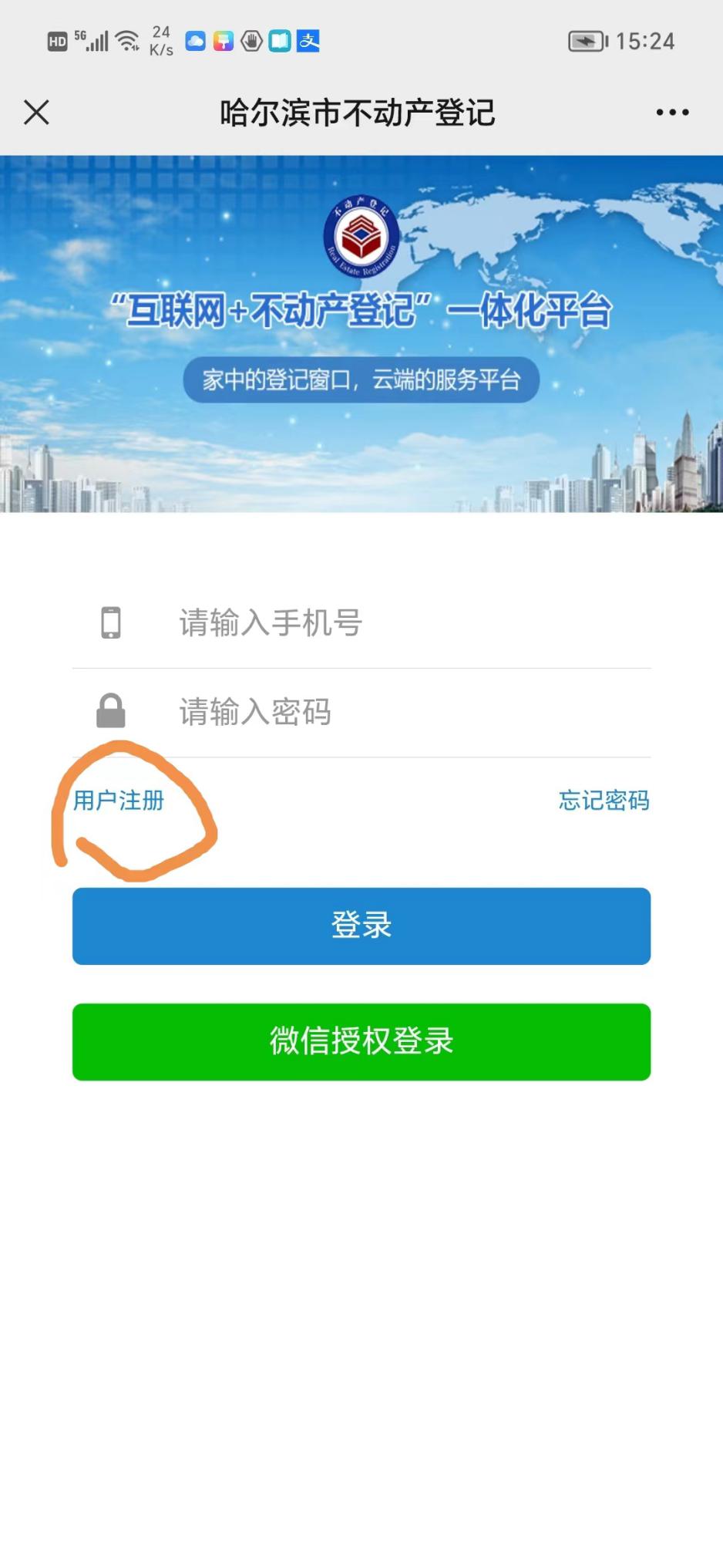 注册完毕后手机号登录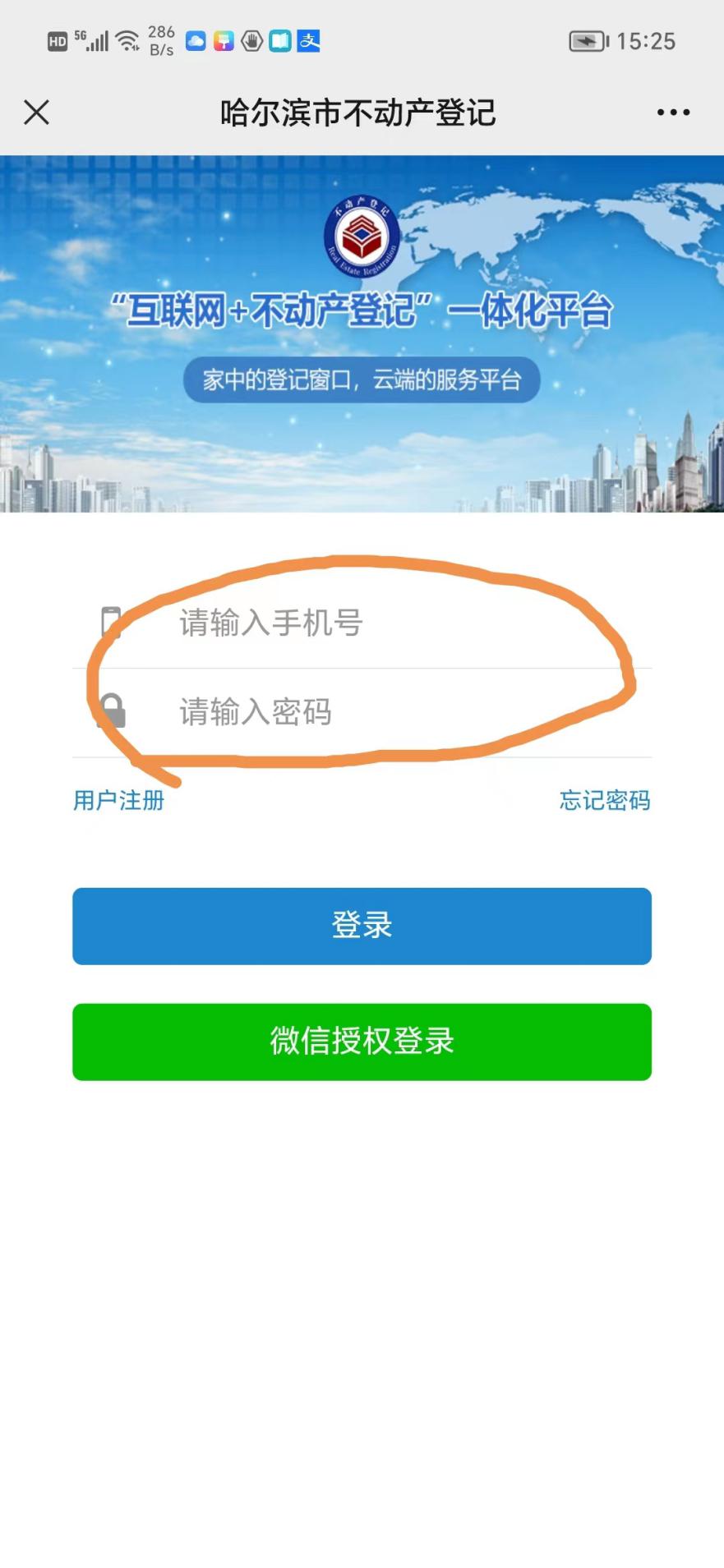 点击下载证明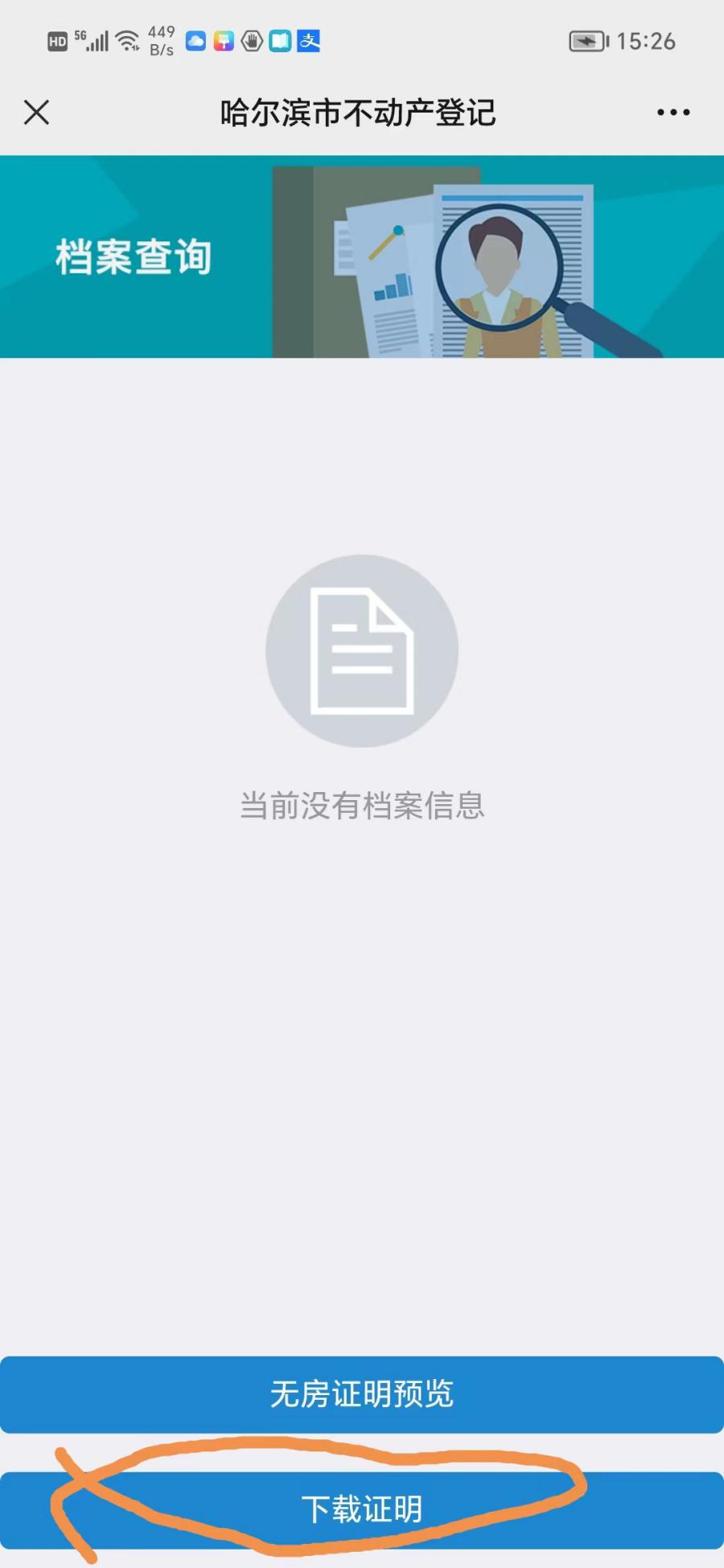 在浏览器中打开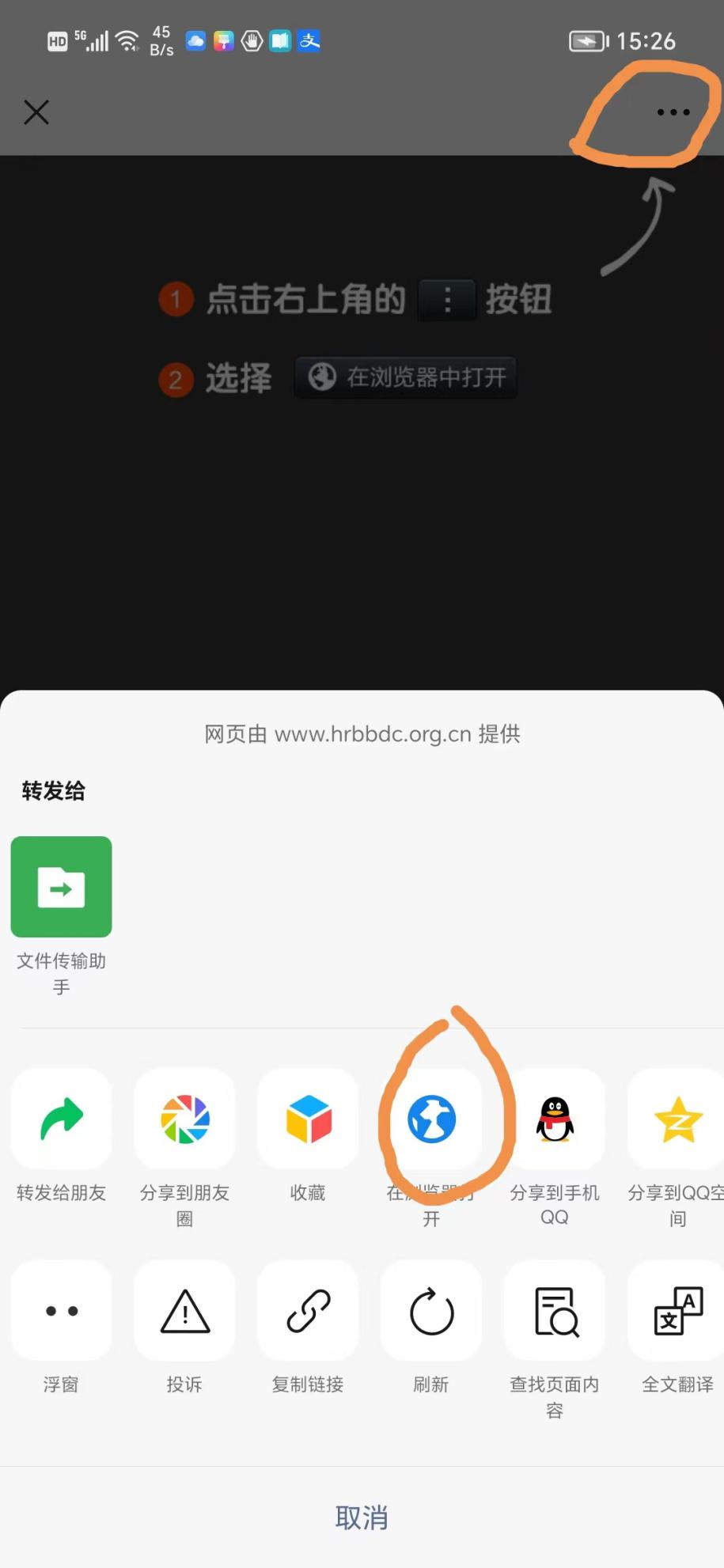 下载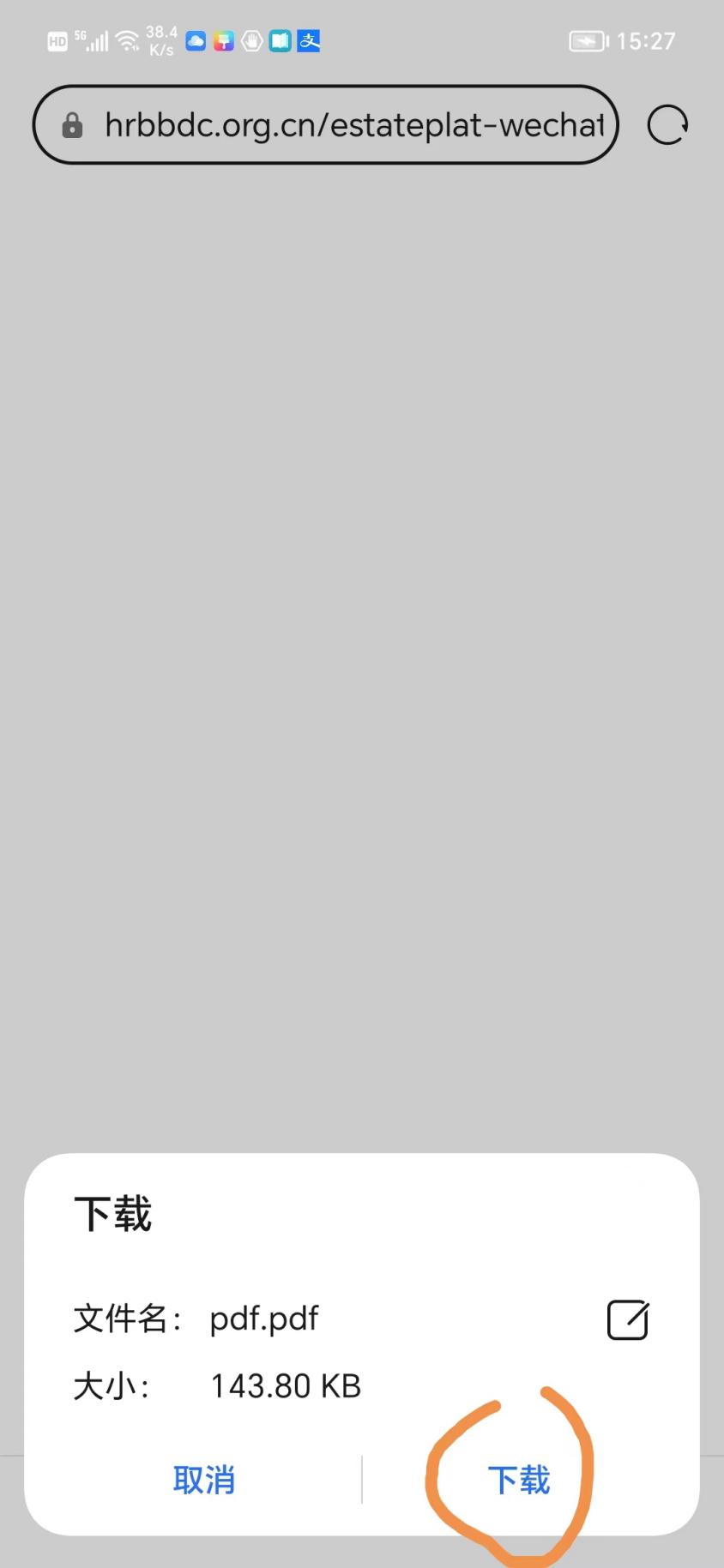 将下载后的PDF文件导入到电脑中打印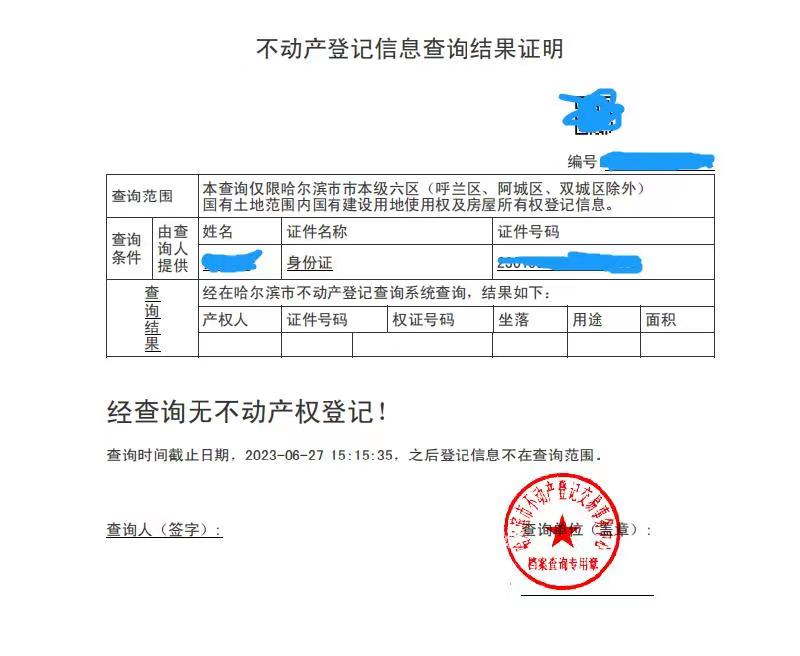 